 SLOVENŠČINA – MALA IN VELIKA PISANA ČRKA M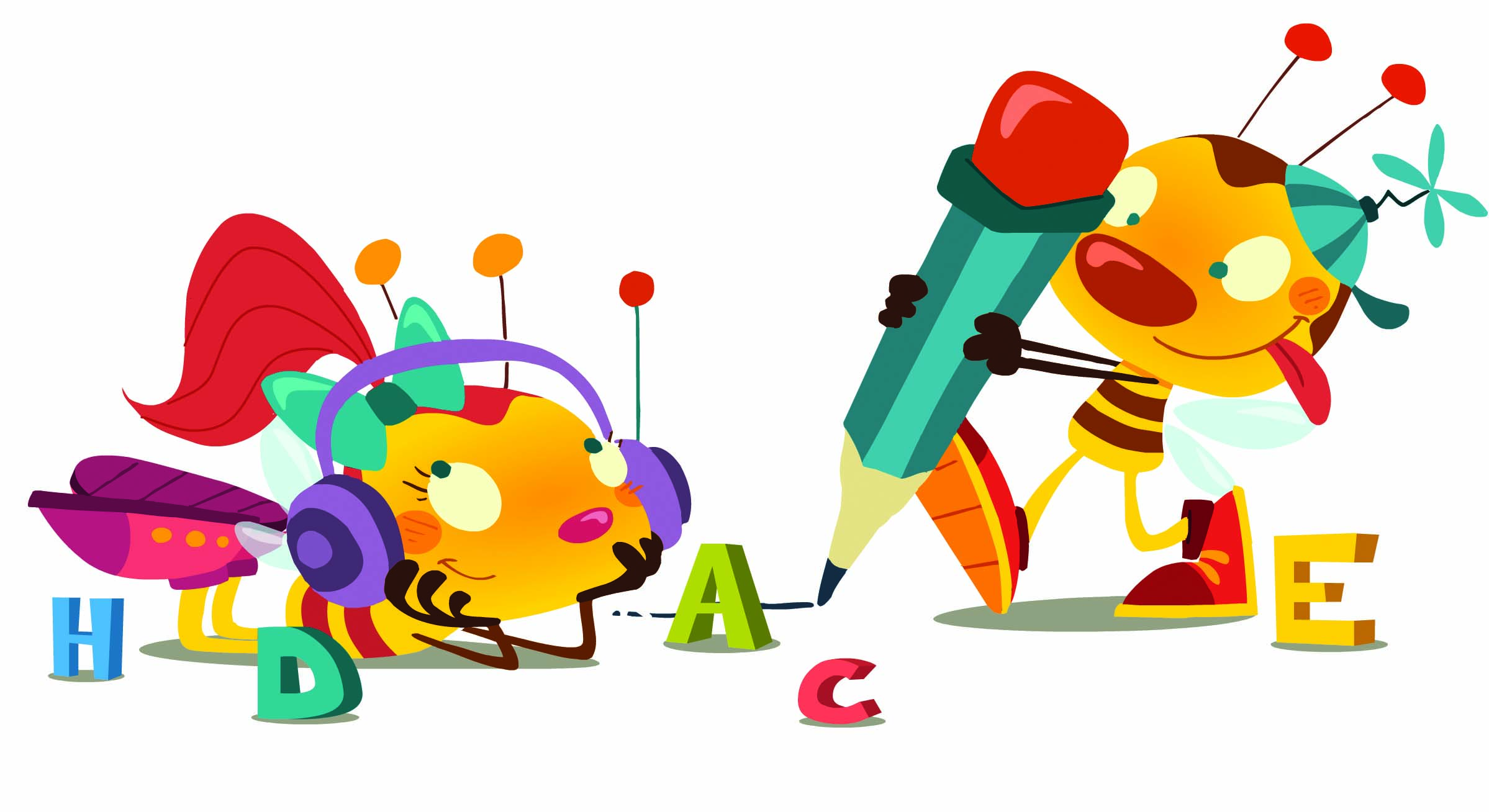 1. VELIKA PISANA ČRKA M: Izpeljava velike pisane črke M iz velike tiskane črke M (v pomoč ti pošiljam link  - https://www.lilibi.si/solska-ulica/slovenscina/dezela-abc/pisane-crke/i/kako-napisemo-to-crko). V kolikor si nisi zapomnil/a, kako se pravilno piše velika pisana črka M,  še enkrat poglej poteze pisanja.2. Primerjaj veliko tiskano in veliko pisano črko M.  3. VELIKA PISANA ČRKA M Veliko pisano črko pišeš  s prstom v zdrob,  v mivko, po zraku, po  hrbtu, na liste…4.  DZO 2, str. 95Oglej si poteznost pisanja velike pisane črke  M na strani  95. Prevleci jo z nalivnim peresom, nato nadaljuj s pisanjem v DZO eno vrstico. (Bodi pozor-en/na   na  pravilno držo nalivnega peresa, presledke med črkami (prstek), pravilno sedenje, odmik očesa od lista ter pravilno poteznost črke). UPOŠTEVAJ ČRTOVJE. Veliko pisano črko M pišemo od zgornje črte do spodnje,  vmes pisala ne dviguješ).5. ZAPIS V  ZVEZEK V črtasti zvezek vadiš zapis velike pisane črke M (V prvo vrstico pišeš veliko pisano črko z rdečo barvico, nato pa še 4 vrstice z nalivnim peresom. Pazi na pravilnost pisanja črke).6. MALA PISANA ČRKA m . Po enakem postopku  kot si spoznal veliko pisano črko M, boš zdaj spoznal malo pisano črko m.Izpeljava male pisane črke m iz male tiskane črke m (v pomoč ti pošiljam link - https://www.lilibi.si/solska-ulica/slovenscina/dezela-abc/pisane-crke/i/kako-napisemo-to-crko). V kolikor si nisi zapomnil, kako se pravilno piše mala pisana črka m,  še enkrat poglej poteze pisanja. 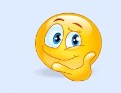 Primerjaj malo  tiskano in malo pisano črko m.  MALA PISANA ČRKA m Malo pisano črko pišeš  s prstom v zdrob,  v mivko, po zraku, po  hrbtu, na liste…DZO 2, str. 94Oglej si poteznost pisanja male pisane črke  m na strani  94. Prevleci jo z nalivnim peresom, nato nadaljuj s pisanjem v DZO dve vrstici. Se še spomniš mojega napotka, da ročico pri pisani črki vlečemo do sredine, ne tako kot je prikazano v DZO.   (Bodi pozor-en/na   na pravilno držo nalivnega peresa, presledke med črkami (prstek), pravilno sedenje, odmik očesa od lista ter pravilno poteznost črke). UPOŠTEVAJ ČRTOVJE. Malo pisano črko m pišemo do sredine, vmes pisala ne dviguješ).ZAPIS V  ZVEZEK V črtasti zvezek vadiš zapis male pisane črke m. (Nadaljuješ na isti strani, kjer si pisal/a  veliko pisano črko M. V  naslednjo prazno vrstico  zapišeš  malo pisano črko m z rdečo barvico, v preostale vrstice pa z nalivnim peresom.  Pazi na pravilnost pisanja črke. Potrudi se, v kolikor boš imel težave pri zapisu črke, me lahko pokličeš.) Potrudi se. 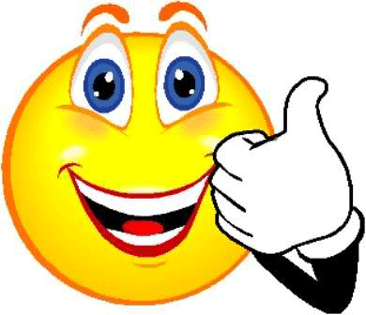 Danes boš začel/a z novim, zelo zanimivim učnim sklopom BILO JE NEKOČ. A se še spomnite  razstave starih predmetov in fotografij v 1. razredu , ki ste jih prinesli v šolo. Svoje znanje o življenju nekoč in danes boš  ponovil/a in ga nadgradil/a. SPOZNAVANJE OKOLJA, PRETEKLOST – SEDANJOST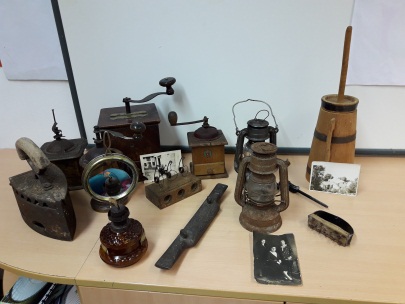 POTREBUJEŠ: FOTOGRAFIJE, KI PRIKAZUJEJO DOGODKE IZ TVOJE                           PRETEKLOSTI IN SEDANJOSTI                          UČBENIK                         DELOVNI ZVEZEK     Fotografije razstavi in si jih oglej. Nato pa jih razdeli na fotografije, ki so najstarejše in fotografije, ki so najnovejše.1.POGOVOR O VSEBINI FOTOGRAFIJStarši ti bodo postavljali vprašanja, ti pa v celih povedih odgovarjaš.VPRAŠANJA:Katere fotografije predstavljajo preteklost? Katere fotografije prikazujejo sedanjost? Kako veš?Primerjaj fotografije. Kaj vse je bilo v preteklosti drugače kot danes?2. DELO Z UČBENIKOM, STR. 48Oglej si ilustracijo, ki prikazuje življenje nekoč. Premisli   in odgovori na vprašanja staršev: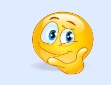 Kakšna so bila oblačila ljudi?S čim so se igrali otroci?Kako se imenuje vozilo na ilustraciji?Kako so se ljudje pozdravljali? Se tudi danes tako pozdravljamo?Kako so ljudje izvedeli, kaj se dogaja v sosednjem kraju, če ni bilo računalnikov in televizije? Preberi besedilo na spodnji pasici (okvirčku).3.  DELO Z UČBENIKOM , STR. 49Glasno preberi pogovor med Lili in Binetom in besedilo pod njima.(S starši se boš pogovarjal o tvojem življenju. Na vprašanja staršev odgovarjaj v celih povedih in seveda knjižno.)VPRAŠANJA in NAVODILA:Katerih dogodkov iz svojega življenja se še spomniš?Kaj je pomembno, kar se ti dogaja v sedanjosti?      OGLEJ SI FOTOGRAFIJI IN PREBERI O PRETEKLOSTI IN SEDANJOSTI.Kaj je preteklost in kaj sedanjost?   OGLEJ SI FOTOGRAFIJO, KJER JE PRIKAZAN ČAS PRADEDKOV IN PRABABIC.Opiši oblačila in  predmete na sliki.4. DELO Z DZ 3, STR. 14Poišči v DELOVNEM ZVEZKU, 3. del,  stran 14 in glasno preberi navodilo 1. naloge. Oglej si fotografije.Pod fotografije napiši besede iz preglednice.Reši še 2. nalogo.Napiši, v čem se življenje danes razlikuje od življenja nekoč. (Piši v  brezčrtni zvezek – glej primer zapisa. Piši v celih povedih z malimi tiskanimi črkami. Pazi na zapis velike začetnice na začetku povedi. Povedi piši s svinčnikom. Napiši vsaj šest povedi. Uporabljaj črtalnik.) PRIMER ZAPISA V ZVEZEKČe še nisi utrujen/utrujena te zdaj čaka ustvarjalna delavnica. Zadnjič ste me pozitivno presenetili z izvirnimi izdelki/velikonočnimi zajčki.  Napisali ste mi, da ste zelo uživali pri delu. Verjamem, da bo tako tudi danes. Pripravila  sem vam dve ideji, vi pa se odločite, katera vam je ljubša in jo izdelajte. 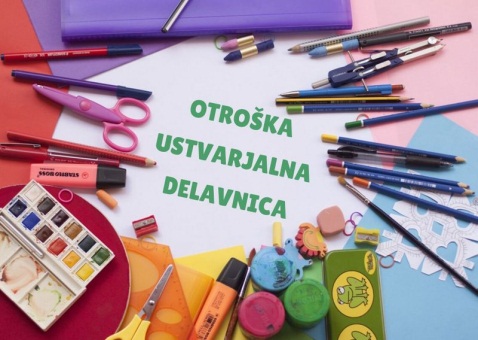 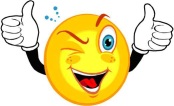 1.  IZDELEK -  JAJČKA S PIŠČANČKOM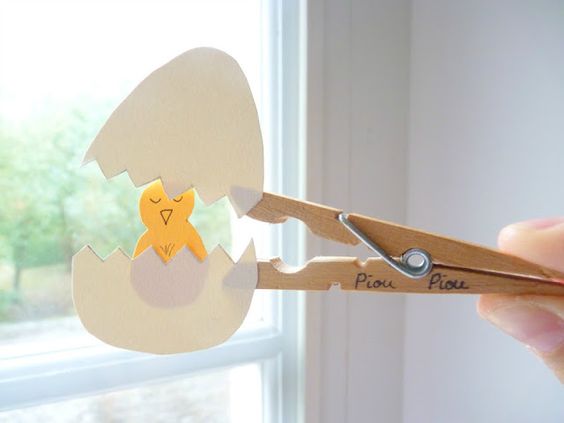 POTREBUJEŠ: ščipalko                          šeleshamer                          mekol lepilo                          barvice                           škarjeIZDELAVA: Najprej iz papirja  izreži jajčko. Nato jo z barvicami (lahko s flomastri/ lesenimi/ tempera barvicami) okrasiš z različnimi vzorčki. Na rumen papir  narišeš še piščančka in ga izrežeš. Jajčko prerežeš kot kaže slika. Na spodnji del jajčke prilepi piščančka. Nato nalepi oba dela jajčke na ščipalko (glej sliko).2. IZDELEK – PetelinPotrebuješ: plastenko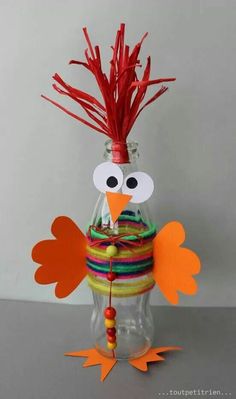                                                                                barvni papir                                                                                volno                                                                                kroglice                                                                                mekol lepilo                                                                                škarjeIZDELAVA: Iz oranžnega papirja izreži  peruti, nogi in kljun.Iz belega papirja izreži še oči. Za greben nareži rdeče tanke trakove in jih zlepi kot kaže slika. Na sredino plastenke, ki si jo premazal z lepilom, ovij volno poljubne barve (lahko še dodaš kroglice na nitki …) Prilepi še ostale dele petelina (peruti, noge, oči, kljun in greben) in izdelek je končan.Zdaj si si zaslužil/a odmor. Po počitku  pa še vadi zadnje 4 vrstice grafomotoričnih vaj v DZO, str. 93. Črte pišeš z nalivnim peresom.  Vadiš jih po enakem postopku kot zadnjič. Pišeš od leve proti desni in vmes ne dviguješ nalivnega peresa. Upoštevaj črtovje.                                                    PRETEKLOST – SEDANJOST(Spustiš eno vrstico in napišeš  poved.)Nekoč so ….(Spustiš eno vrstico in napišeš naslednjo poved.)Danes so …Premisli, se odloči, potem pa hitro ustvarjat. Če ti moji ideji morda nista všeč, lahko izdelaš svoj velikonočni izdelek. Bom ga vesela. 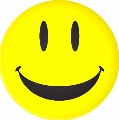 